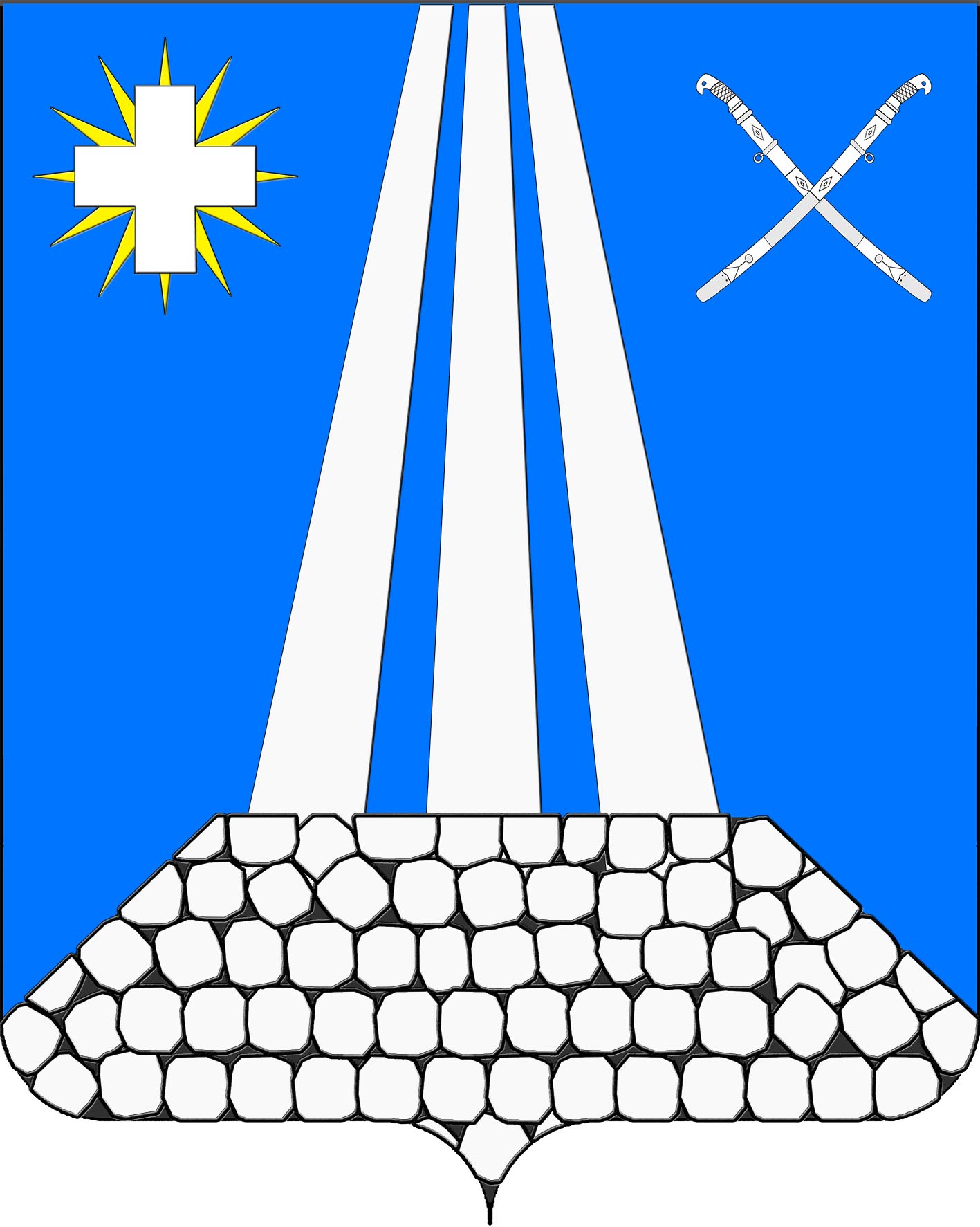 АДМИНИСТРАЦИЯ НЕКРАСОВСКОГО СЕЛЬСКОГО ПОСЕЛЕНИЯУСТЬ-ЛАБИНСКОГО РАЙОНАП О С Т А Н О В Л Е Н И Еот 20 сентября 2021 г. 							          № 123ст. НекрасовскаяО внесении изменений в постановление администрации Некрасовского сельского поселения Усть-Лабинского района от 22 июля 2021 года № 90 «Об утверждении административного регламента предоставления муниципальной услуги: «Предоставление выписки из реестра муниципального имущества»В соответствии с Федеральным законом от 27 июля 2010 года № 210-ФЗ «Об организации предоставления государственных и муниципальных услуг», Федеральным законом от 06 октября 2003 года № 131-ФЗ «Об общих принципах организации местного самоуправления в Российской Федерации», Уставом Некрасовского сельского поселения Усть-Лабинского района, постановлением администрации Некрасовского сельского поселения Усть-Лабинского района от 28 декабря 2018 года № 198 «Об утверждении Правил разработки и утверждения администрацией Некрасовского сельского поселения Усть-Лабинского района административных регламентов предоставления муниципальных услуг и муниципального контроля», п о с т а н о в л я ю: 1. Внести в постановление администрации Некрасовского сельского поселения Усть-Лабинского района от 22 июля 2021 года № 90 «Об утверждении административного регламента предоставления муниципальной услуги: «Предоставление выписки из реестра муниципального имущества» следующие изменения:1.1. В пункте 2.4.1. подраздела 2.4 раздела II регламента слово «рабочих», исключить.2. Общему отделу администрации Некрасовского сельского поселения Усть-Лабинского района (Осиповой Ю.М.) обнародовать настоящее постановление в установленном порядке и разместить на официальном сайте администрации Некрасовского сельского поселения Усть-Лабинского района www.nekrasovskoesp.ru.4. Контроль за выполнением настоящего постановления оставляю за собой. 5. Постановление вступает в силу со дня его официального обнародования.Глава Некрасовского сельского поселенияУсть-Лабинского района 						           Т.Ю. Скорикова